Application FormAccelerating Organisation Development (OD) Facilitation Capacity in the Indian Non-profit SectorA Professional Course for OD FacilitatorsFirst Cohort: 1 February to 30 June 2024Offered by *Please attach a latest Curriculum Vitae (CV) (not more than four pages)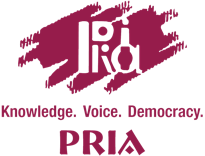 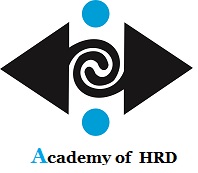 Participatory Research in Asia (PRIA)Academy of Human Resource Development (AHRD)General information about the applicantGeneral information about the applicantGeneral information about the applicantGeneral information about the applicantGeneral information about the applicantGeneral information about the applicantGeneral information about the applicantFirst NameMiddle NameSurnameFull AddressMobile EmailDate of BirthLanguages KnownReadingReadingReadingWritingWritingSpeaking1.2.3.Social MediaLinkedIn XFacebookAny Other Academic QualificationsGraduationPost-GraduationGeneral information about the applicant’s organisationGeneral information about the applicant’s organisationGeneral information about the applicant’s organisationGeneral information about the applicant’s organisationGeneral information about the applicant’s organisationGeneral information about the applicant’s organisationGeneral information about the applicant’s organisationNameNameFull AddressFull AddressContact NumberContact NumberEmailEmailWebsiteWebsiteHead of the OrganisationHead of the OrganisationContact NumberContact NumberEmailEmailApplicant’s employment record and work experienceApplicant’s employment record and work experienceApplicant’s employment record and work experienceApplicant’s employment record and work experienceApplicant’s employment record and work experienceApplicant’s employment record and work experienceApplicant’s employment record and work experienceOrganisationOrganisationOrganisationDurationDurationResponsibilitiesResponsibilitiesDescribe your professional expertise (100 words)Describe your professional expertise (100 words)Describe your professional expertise (100 words)Describe your professional expertise (100 words)Describe your professional expertise (100 words)Describe your professional expertise (100 words)Describe your professional expertise (100 words)Describe your specific experience in facilitating training and workshops (100 words)Describe your specific experience in facilitating training and workshops (100 words)Describe your specific experience in facilitating training and workshops (100 words)Describe your specific experience in facilitating training and workshops (100 words)Describe your specific experience in facilitating training and workshops (100 words)Describe your specific experience in facilitating training and workshops (100 words)Describe your specific experience in facilitating training and workshops (100 words)Describe your specific experience in designing and conducting research studies (100 words)Describe your specific experience in designing and conducting research studies (100 words)Describe your specific experience in designing and conducting research studies (100 words)Describe your specific experience in designing and conducting research studies (100 words)Describe your specific experience in designing and conducting research studies (100 words)Describe your specific experience in designing and conducting research studies (100 words)Describe your specific experience in designing and conducting research studies (100 words)How will this course help you professionally? Please explain. (200 words)How will this course help you professionally? Please explain. (200 words)How will this course help you professionally? Please explain. (200 words)How will this course help you professionally? Please explain. (200 words)How will this course help you professionally? Please explain. (200 words)How will this course help you professionally? Please explain. (200 words)How will this course help you professionally? Please explain. (200 words)Any other information that might help us to evaluate your applicationAny other information that might help us to evaluate your applicationAny other information that might help us to evaluate your applicationAny other information that might help us to evaluate your applicationAny other information that might help us to evaluate your applicationAny other information that might help us to evaluate your applicationAny other information that might help us to evaluate your application